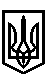 ТРОСТЯНЕЦЬКА СІЛЬСЬКА РАДАТРОСТЯНЕЦЬКОЇ ОБ'ЄДНАНОЇ ТЕРИТОРІАЛЬНОЇ ГРОМАДИ МИКОЛАЇВСЬКОГО РАЙОНУ  ЛЬВІВСЬКОЇ ОБЛАСТІР О З П О Р Я Д Ж Е Н Н ЯСІЛЬСЬКОГО ГОЛОВИ 21 серпня  2018 року                                     с. Тростянець		  	             № 181-ОД Про скликання двадцять п’ятої сесії Тростянецької сільської ради сьомого скликання	Відповідно до статті 46 Закону України «Про місцеве самоврядування в Україні» -1.	Скликати двадцять  п’яту  сесію Тростянецької сільської ради сьомого скликання 18 вересня 2018 року о 10.00 год. в приміщенні народного дому с.Тростянець. 2.	На розгляд сесії винести такі питання: -    Про затвердження проекту Правил благоустрою території Тростянецької сільської ради Тростянецької об’єднаної  територіальної громади Миколаївського району Львівської області.-  Про внесення змін до показників  сільського бюджету. Тростянецької сільської ради Тростянецької об’єднаної територіальної громади на 2018 рік.-  Про внесення змін до бюджетних програм Тростянецької сільської ради на 2018 рік..- Про надання ТзОВ «Технологічний центр по захисту металів від корозії» дозволу на проведення експертної грошової  оцінки земельної ділянки в с.Липівка по вул.Сихівська,11.- Про надання Демнянському НВК дозволу на виготовлення технічної документації із землеустрою щодо встановлення меж земельної ділянки для обслуговування Демнянського НВК в с.Демня по вул.Б.Хмельницького,1.- Про затвердження детального плану території розміщення житлової забудови садибного типу в с.Поляна Тростянецької сільської ради Миколаївського району Львівської області.- Про надання Миколаївській міській раді дозволу на розроблення детального плану території земельної ділянки орієнтовною площею 0,0200 га для обслуговування нежитлової будівлі – адміністративного будинку в с.Заклад по вул.Скарбека,8.- Про надання ТзОВ ВКК «Львівський каменеобробний завод «Каменяр» погодження надання дозволу на виготовлення проекту землеустрою щодо відведення земельної ділянки в с.Поляна.- Про розгляд заяв громадян з земельних питань.3.	На сесію запросити депутатів сільської ради, начальників відділів сільської ради, старост сіл та селища.Сільський голова 								Олександра Леницька